ЕПИДЕМИОЛОГИЧНА ОБСТАНОВКА ЗА ОБЛАСТ ДОБРИЧ През периода са регистрирани общо 129 случая на остри заразни заболявания, от които 105 са случаите на грип и остри респираторни заболявания (ОРЗ).Общата заболяемост от грип и ОРЗ за областта е 125,60 %ооо на 10000 души.     Регистрирани остри респираторни заболявания (ОРЗ) по възрастови групи през периода: Регистрирани остри заразни болести (ОЗБ) - 24 случая, от които:въздушно- капкови инфекции: 15 случая, от които 12 случая на варицела, 2 случая на скарлатина и 1 случай на туберкулоза;чревни инфекции: 8 случая на ентероколит;хепатити: 1 случай на хепатит тип С.ДИРЕКЦИЯ „НАДЗОР НА ЗАРАЗНИТЕ БОЛЕСТИ”Проверки на обекти в лечебни заведения за болнична и извънболнична медицинска помощ- 3 бр. Няма констатирани нарушения. Извършени са епидемиологични проучвания на регистрирани заразни болести - 24 бр.Лабораторен контрол на противоепидемичния режим в лечебни заведения за болнична и извънболнична медицинска помощ - 2 проби. Няма нестандартни проби.В отдел Медицински изследвания са изработени 465 проби, от тях положителни - 9 бр.През консултативния кабинет по СПИН /КАБКИС/ са преминали 2 лица. На територията на област Добрич през отчетния период  няма регистрирани хранителни взривове.ДИРЕКЦИЯ „МЕДИЦИНСКИ ДЕЙНОСТИ”Извършени са общо 2 броя проверки на лечебни заведения за извънболнична помощ. Няма постъпили искания от учебни и детски заведения за проверка на достоверността на издадените медицински бележки за извиняване на отсъствия на деца/ ученици.Приети  и обработени 7 жалби.За периода в РКМЕ са приети и обработени 182 медицински досиета, извършени са 98 справки, изготвени са 147 преписки и 63 бр. МЕД за  протокола за ТП на НОИ, проверени са 100 експертни решения (ЕР).ДИРЕКЦИЯ „ОБЩЕСТВЕНО ЗДРАВЕ”Предварителен здравен контрол: 1 експертен съвет при РЗИ. Разгледани са 2 проектни  документации.  Издадени са  2 становища по процедурите на ЗООС.Извършени са общо 4 проверки на обекти с обществено предназначение (ООП) в процедура по регистрация, вкл. и по изпълнение на предписание.  Регистрирани съгласно Закона за здравето е 1 ООП.  През периода са извършени 58 основни проверки по текущия здравен контрол.Реализираните насочени проверки са общо 51: 27 от тях са извършени във връзка с контрола по тютюнопушенето и продажбата на алкохол; 2 - по изпълнение на издадени хигиенни предписания; 15- по осъществяване контрола върху ДДД-мероприятията; 1 -  по спазване на съгласувано с РЗИ седмично разписание в учебно заведение; 3 -  във връзка с постъпил сигнали; 3 - в ЗОХ, с проверени 17 лични здравни документации относно спазване изискванията на Наредба № 15/27.06.2006 г. за здравните изисквания към лицата, работещи в тях.Лабораторен контрол:Питейни води: физико-химичен и микробиологичен контрол на питейни води: 4 проби –  съответстват на нормативните изисквания.Води от минерални водоизточници: не са пробонабирани.Води за къпане: не са пробонабирани.Козметични продукти: не са пробонабирани. Биоциди и дезинфекционни разтвори: не са пробонабирани.Физични фактори на средата:Във връзка с постъпил сигнал за ниски температури, в 1 обект са извършени измервания на температурата на въздуха – взети са 4 проби с 24 измервания – не са констатирани отклонения от здравните изисквания.По отношение на констатираните отклонения от здравните норми са предприети следните административно-наказателни мерки: - издадено е 1 предписание за провеждане на хигиенни мерки.Дейности по профилактика на болестите и промоция на здравето (ПБПЗ):Извършена е оценка на седмични учебни разписания на учебните занятия за втори срок на учебната 2019/2020 г. за 14 учебни заведения от област Добрич. За установени несъответствия със здравните изисквания са издадени 2 протокола, с предписани препоръки към директорите на съответните учебни заведения, с оглед  отстраняването им. Извършена е оценка на седмични менюта и са дадени препоръки относно привеждане храненето на децата от детските заведения в община Крушари в съответствие с изискванията на Наредба №6/2011 г. за здравословно хранене на децата на възраст от 3 до 7 години в детски заведения.Проведени са  5 лекции с обхванати 114 лица в учебни заведения на община Добрич. Предоставени са 70 бр. здравно-образователни материали.Оказана  2 бр. методична дейност на 5 лица (педагози и медицински специалисти).СЕДМИЧЕН ОТЧЕТ ПО СПАЗВАНЕ ЗАБРАНАТА ЗА ТЮТЮНОПУШЕНЕЗа периода 21.02.2020 г. - 27.02.2020 г. по чл. 56 от Закона за здравето са извършени 20 проверки в 20 обекта (3 обект за хранене и развлечения, 6 детски и учебни заведения, 8 други закрити обществени места по смисъла на § 1а от допълнителните разпоредби на Закона за здравето, 3 открити обществени места). Не са констатирани нарушения на въведените забрани и ограничения за тютюнопушене в закритите и някои открити обществени места. Няма издадени предписания и актове.Д-Р СВЕТЛА АНГЕЛОВАДиректор на Регионалната здравна инспекция-Добрич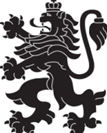 РЕПУБЛИКА БЪЛГАРИЯМинистерство на здравеопазванетоРегионална здравна инспекция-ДобричСЕДМИЧЕН ОПЕРАТИВЕН БЮЛЕТИН НА РЗИ-ДОБРИЧза периода- 21.02.2020 г. - 27.02.2020 г. (9-та седмица)  0-4 г.5-14 г.15-29 г.30-64 г+65 г.общоЗаболяемост %оо383213139105125,60 %ооо